АМЦСМП - АКСАКОВО ЕООД гр. Аксаково, ул. Капитан Петко Войвода 7До Председателя на Общински съвет гр. АксаковоДОКЛАДЗА СЪСТОЯНИЕТО НА СИСТЕМИТЕ ЗА ФИНАНСОВО УПРАВЛЕНИЕ И КОНТРОЛ ЗА 2023г. на АМЦСМП—АКСАКОВО ЕООД — гр. Аксаково, област Варна	I.	Общо състояние на системите за финансово управление и контрол.Доклад за състоянието на системите за финансово управление и контрол за 2023 г. е изготвен на основание чл. 7, ал. 1, т. 14 и чл. 2, ал. 2, т. 8 от Закона за финансовото управление и контрол в публичния сектор. Той съдържа информация за състоянието и развитието на взаимосвързаните елементи на вътрешния контрол.Целите на годишния доклад за вырешен контрол за 2023 г. са предоставяне на информация за самооценка на ръководството за адекватността и ефективността на вътрешния контрол; осигуряване на прозрачност за състоянието на системите за управление и контрол; посочване изпълнението на ключови показатели за качествено осъществяване на дейността и посочване на насоки за развитие на системите за 2023 г.Системата за финансово управление и контрол на АМЦСМП — АКСАКОВО ЕООД — гр. Аксаково се осъществява на основание на действащите нормативна уредба. Ръководството е разработило и утвърдило оперативни и годишни планове с конкретни цели и дейности със срокове и отговорни лица за тяхното изпълнение. Вътрешните правила в Дружеството и свързани документи с тях са подчинени на изискванията на системата за финансово управление и контрол.Оценката относно общото функциониране, адекватност, ефикасност и ефективност на системите за финансово управление е „добра“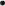 II. Области на финансовото управление и контрол, в които са предприети действия,насочени към развитие и подобрение.През 2023 г. основните предприети действия, насочени към развитие и подобрение на финансовото управление и контрол, са свързани с:актуализиране на вътрешни документи на Дружеството, свързани с финансовото управление и контрол съгласно последни нормативни изисквания; оптимизиране на организационната структура в съответствие с всички възложени от законодателството функции;АМЦСМП - АКСАКОВО ЕООД гр. Аксаково, ул. Капитан Петко Войвода 7актуализиране на нов счетоводен софтуер за получаване на актуална, точна и вярна информация и с цел създаване на адекватни линии на отчетност и докладване, осигуряване на своевременен контрол върху приходите и разходите.III.	Области на финансовото управление и контрол, които се нуждаят от развитие и подобрение.Идентифицирани са потребности на допълнителни медицински специалисти, във връзка с което са необходими действия за тяхното привличане.Във връзка с осигуряване на развитие и подобрение на финансовото управление и контрол е необходимо да продължи своевременната актуализация на вътрешните нормативни документи, регламентиращи дейността на Дружеството, както и усъвършенстването и създаването на процедури и документи, насочени към допълнително развитие и подобрение на информационните системи.Необходими са действия за продължаване на процеса на анализ и разкриване на допълнителни събития и ситуации, които могат да повлияят негативно на финансовото управление и контрол, в отговор, които да се оптимизира стратегията за управление на риска.Необходими са действия, с които да се постигне по-висока честота на обективните периодични оценки на служителите в Дружеството по отношение на задачите, които изпълняват.IV. Източници на информация, използвана за изготвянето на доклада.Годишният доклад е разработен на базата на извършен анализ и обобщена информация от въпросника за самооценка, относно състоянието на системите за финансово управление и контрол за 2023 г. в Дружеството, като е използвана информация от вътрешните документи, свързани с изискванията на Закона за финансовото управление и контрол в публичния сектор.V. Допълнителна част.Към датата на изготвяне на доклада няма звено Вырешен одит в Дружеството в съответствие с неговите размери, в резултат на което няма изразено становище от ръководител на вътрешните одитори за съответствието на подадената в доклада и във въпросника информация с констатациите от извършени вътрешни одити. Същата е съгласувана с регистриран одитор — дипломиран експерт-счетоводител — финансово счетоводен консултант.дата: 26.01.2024 г.	Подпис на ръководителя